Kendal Town Council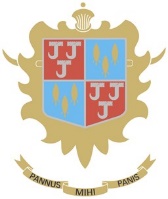 Town Hall, Highgate, Kendal LA9 4EDwww.kendaltowncouncil.gov.ukMinutes of the meeting of the Mayoralty and Arts Committee held on Monday, 18 October 2021 at 7.30pm via Zoom.In attendance: Chris Bagshaw (Town Clerk) and Ian Gordon (Democratic Services Assistant), Simon Unsworth (Project Officer)MA1/21/22 	ApologiesNone MA2/21/22	Declarations of InterestNoneMA3/21/22	Exclusion of Press and Public (Public Bodies Admission to Meetings Act 1960)NoneMA4/21/22	Minutes of the Previous MeetingThe Council received the minutes of the meeting held on 8 February 2021. Resolved: To accept them as a true record.MA5/21/22	Rinteln and Town’s Twinning ArrangementsThe Committee considered a report from the Town Council’s representative on the Rinteln Association. It was proposed to invite new mayor of Rinteln to visit Kendal. It was suggested the Committee allocates £50 to make a non-pecuniary gift to outgoing Burgermeister Thomas Priemer, thanking him for his services over the years. The Clerk reported that there were ongoing communications at officer level between Rinteln and Kendal.Resolved: To invite the new Burgermeister of Rinteln to visit Kendal.Resolved: To make a non-pecuniary gift to the value of £50 to Thomas Priemer thanking him for his services.MA6/21/22	Exhibition 2022The committee considered whether there should be an exhibition of Town Council owned artefacts and artwork. The committee felt there needed to be a condition survey of paintings before any decision could be taken on a possible exhibition in March 2022. It was agreed that the Project Officer should contact Lauren Martin and/or Tina Smith of Kendal Library about possibility of small exhibition around March 2022.Resolved: That Officers investigate factors affecting the possibility of holding an exhibition in March 2022.MA7/21/22	Mayor’s Parlour, Insignia, and the Picture Store (Property Matters)The Committee considered a report from the Clerk on the state of the Mayor’s Parlour and whether it should be renovated. Councillors felt any decisions on the future of the Parlour should be left to the next elected council in 2022. However, work evaluating options should be started now with a scoping exercise.A company in Birmingham has been identified that can repair the Mayoral chain. We are awaiting details and costs but the committee agreed that this should go ahead. Storage boxes for the Charter documents and the Mayor’s medals boxes have deteriorated. It was proposed that officers identify the cost of replacing boxes. It was also proposed that the Mayor’s bicorn hat should not be replaced. Resolved: The Clerk and the Project Officer produce a scoping exercise evaluating possible solutions and then refer this item for the next council elected in 2022. Resolved: To bring back costs of repairs to the Mayor’s chain, the Mayor and Deputy Mayor’s chain storage boxes to the next meeting.Resolved: Not to repair the Mayor’s hat at this time.MA8/21/22	Mayor’s Parlour Visits and UseThe committee considered the systems and protocols for use of the Mayor’s Parlour in the Town Hall. Any group that has a link to Kendal and requests a parlour tour would be accommodated with no charge although a contribution would be asked for. Any decision on use of the Parlour for meetings is subject to the future use of the Town Hall. One member felt it should be a multi-purpose room and usable by the council for meetings.Resolved: To include future usage as part of scoping exercise above. MA9/21/22	 Mace Bearers and Civil AttendantsThe Clerk reported on the vacancy for mace bearers and town crier and the planned use of cadets for forthcoming events. The committee also discussed the Mayor’s use of a driver The general feeling was that the expenses associated with the provision of a driver is no longer appropriate and suitable alternative transport could be arranged. Resolved: To use cadets as mace bearers in the short term, and investigate appointing one mace bearer. To continue to recruit a Town Crier. To review cost of Mayoral Transport.MA10/21/22	Review of Spend against BudgetThe committee noted the reportMA11/21/22	Budget 2022-23The committee reviewed a draft budget for 2022-23. Resolved: To accept the draft budget for 2022/23 and recommend to Management CommitteeThe meeting closed at 9.05pmCllr J BrookPresentCllr C HoggPresentCllr G CookPresentCllr D Rathbone (Chair)PresentCllr J Dunlop (Vice Chair)PresentCllr R SuttonPresentCllr A FinchAbsentCllr K TeasdalePresentCllr P Gibson (until 8pm)PresentCllr G TirvengadumAbsent